Уважаемые студенты, предлагаю вам задания для удаленного обучения по английскому языку. Задания необходимо выполнить в тетради, сделать четкую фотографию и отправить личным сообщением в ВК по ссылке  https://vk.com/a.vashutina до 20 ноября включительно. Работы, присланные позже, рассматриваться и приниматься не будут. В сообщении четко указать свои Фамилию, Имя, курс.   Внимательно прочитайте задание, запишите предложения и подчеркните пропущенное слово.a   sightseeing  holiday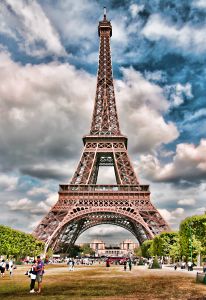 Each of the sentences below has a missing word.Choose the correct word from the box to complete the sentences. 1When did you ______ on holiday last year?Every year I ______ on holiday in June or July,but last year I ______ on holiday in May.gowent2So, did you ______ a nice time in London?Oh, I ______ a lovely time in London, but that was two years ago. Last year I _______ a great time in Paris.havehad3Did you ______ any sightseeing?Yes, I ______ a lot of sightseeing that time.I always ______ some sightseeing when in Paris.dodid4Did you ______ Louvre Museum in Paris?Unfortunately, I didn’t ______ Louvre Museum,but I ______ Eiffel Tower and Notre Dame. seesaw5Did you ______ any pictures there?I’ve got a professional camera and always ______ pictures.I ______ hundreds of pictures in Paris.taketook6Paris is a huge city. Didn’t you ______ lost there?I’m very good at directions so I never ______ lost,but somehow I ______ lost on my way to the hotel in Paris.getgot7Did you ______ any nice shops in Paris?You can always ______ a number of great shops there.Last time I also ______ a really good market.findfound8So, did you ______ any souvenirs?Of course I did! I ______ many lovely souvenirs in Paris.I always ______ some souvenirs when on holiday.buybought9I bet you ______ a lot of money, didn’t you?Well, I probably ______ too much that time.I can’t help it – I always ______ a fortune on souvenirs.spendspent10Did you _____ upset with the high budget of your holiday?Not at all! Nothing could make me ______ upset.I ______ very happy about my holiday in Paris.feelfelt